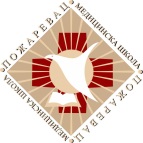                                   МЕДИЦИНСКА ШКОЛА                                             ПОЖАРЕВЕЦИЗВЕШТАЈО РЕАЛИЗАЦИЈИ  РАЗВОЈНОГ ПЛАНА У ШКОЛСКОЈ 2021/2022. години                                                                Пожаревац, јун 2022.Развојни план школе је стратешки документ школе који садржи приоритете у остваривању образовно-васпитног рада од значаја за развој установе. На основу анализе стања, кроз процес самовредновања и спољашњег вредновања рада школе, утврдили смо да су области у којима највише треба унапредити квалитет рада школе:•	Подршка ученицима •	Етос•	Настава и учењеРазвојни план је донет за период од школске 2021-24. годинеСтручни актив за школско развојно планирање  школске 2021-2022. годину чине:Школски развојни план (ШРП) је поред Годишнјег програма рада школе (ГПРШ) и Школског програма, најзначајнији документ који обједињује све активности и све актере сконцентрисане на развој и унапређење постојеће образовно-васпитне праксе. Школски развојни план је од изузетног стратешког значаја, јер њиме одређујемо правце деловања за период од три године. У конципирању ШРП-а, руководили смо се следећим елементима: 1. ВИЗИЈОМ ШКОЛЕ какву смо желели да формирамо за период од три године; 2. ПОСТОЈЕЋИМ СНАГАМА на које смо хтели да се ослонимо; 3. ПОСТОЈЕЋИМ СЛАБОСТИМА које смо желели да превазиђемо.На основу Развојног плана Медицинске школе за период од 2019 до 2021.године и Извештаја тима за самовредновање, Тим за развојно планирање је идентификовао приоритетну област ПОДРШКА УЧЕНИЦИМА којом ће се бавити.У овом извештају наведене су активности које су реализоване у току школске 2021/22. године . Област :  ПОДРШКА  УЧЕНИЦИМА РАЗВОЈНИ ЦИЉ: Унапредити  функционисања система пружања подршке свим ученицимаЗАДАТАК: Унапредити мере за пружање подршке ученицима у учењу;У оквиру овог задатка реализоване су предвиђене активности у потпуности. На почетку и током школске године идентификовани су ученици са потешкоћама, урађен је план подршке за поједине предмете који је потом обједињен и спроведен. Планови су саставни део школске педагошке документације. Критеријум успеха је завршетак школске године за све ученике са којима ради по датим плановима.ЗАДАТАК: Унапредити мере за пружање васпитне подршке ученицима;       У оквиру овог задатка реализоване су предвиђене активности у већој мери.На појединим часовима  у оквиру редовне наставе и поред саставног дела наставног садржаја, едукација на тему насиље, хуманост... Реализација Новогодишњег базара као саставни део рада на дату тему. Представа и драмски текст реализоваће се у наредној години са успостављањем континуитета у редовности наставе а све због актуелне епидемиолошке ситуације. Критеријум успеха је давање иницијативе и  активно учествовање свих ученика (сходно могућностима) у хуманитарним акцијама. Није било ситуација где је насиље било које врсте присутно у школи. Школска евиденција, фејсбук страница, евиденција у дневнику је потврда као и реализације задатака. ЗАДАТАК: Развити подршку ученицима активнијим укључивањем породице/старатеља; У оквиру овог задатка реализоване су предвиђене активности у потпуности. На почетку школске године родитељи су упознати са школским актима, активно учествовали у раду ШСР а потом о одлукама и дискусијама обавештавали Одељењски савет родитеља. Критеријум успеха присутност и активност родитеља у школским тимовима.РАЗВОЈНИ ЦИЉ: Оснажити лични, професионални и социјални развој ученикаЗАДАТАК: Развијање социјалних вештина;У оквиру овог задатка реализоване су предвиђене активности у потпуности. Реализовани су међусобно повезани програми и акције ради личног и социјалног развоја ученика. Критеријум успеха су иницијатива појединаца и групе ученика у појединим радионицама, израда паноа на дату тему, учествовање у трибинама (онлајн) са представницима Института за трансфузију. Тиме су обједињено реализовани задаци везани за ваннаставне активности. Индикатори су саставни део школске документације, записници Тимова.ЗАДАТАК: Побољшати  понуду ваннаставних активности да буде у функцији задовољавања потреба и интересовања ученикаУ оквиру овог задатка реализоване су предвиђене активности у потпуности.На почетку године приступило се анкетирању на идентификацији интересовања ученика за  ваннаставне активности код већег броја ученика. Већина њих се односи  на забавне спортске и културне активности. Подржане су од стране школе и иницијатива ученика да се настави са уређењем ученичког кутка у холу школе. Критеријум успеха ангажовање ученика у културним и спортским дешавањима средине у којима живе ученици. Објаве на друштвеним мрежама, признања, новински извештаји су уједно промоција и индикатор успеха реализације задатка.РАЗВОЈНИ ЦИЉ: Побољшати функционисање система подршке ученицима са изузетним способностимаЗАДАТАК: Успоставити механизме за идентификацију ученика са изузетним способностима и стварање услова за њихово напредовањеУ оквиру овог задатка  предвиђене активности реализоване половично . Реализоване  су активности код уочавања ученика који су у раној фази идентификовани као даровита деца кроз разговор са родитељима. Делимично  је остварена активност око реализације иницијалног, наставити у правцу израде извештаја који би могли да се разматрају на стручним активима.Током школске 2022/23 године овај развојни циљ биће саставни део акционог плана.Напомена : Циљеви који нису или су делимично остварени у претходном периоду биће остварени у оквиру школске  2022/23.године.                                                                                        Тим за развојно планирањеРедни бројИме и презимеПреставник1.Тина КапларевићДиректор, представик запослених2.Тамара СтанимировићПредседник, представик запослених  3. Момир ЂорђевићЗаменик, представик запослених 4.Славица СтојковићЧлан,  представик запослених5.Сандра КузмановићЧлан представик запослених,  6.Драшко МиленковићЧлан,  представик запослених7. Сања НиколајевићЧлан, представник Савета родитеља8.Mарко РанковићЧлан, представнок Школског одбора8.Зорана МитровићЧлан, представник Ученичког парламента10.Јелена ЂуровићСарадник, представик запослених